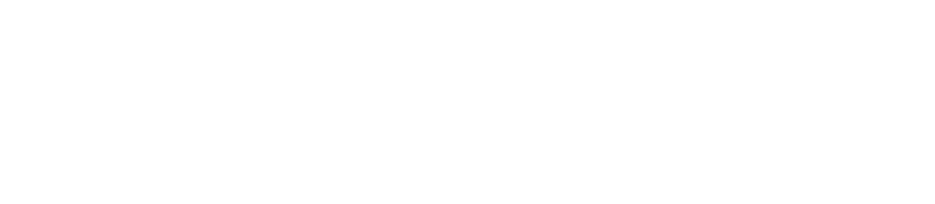 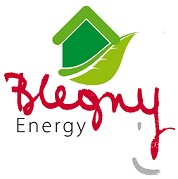 Siège social :  rue Troisfontaines, 11 à 4670 BlegnySiège d'exploitation : Esplanade de Cuyper-Beniest, 5 à 4671 SaiveN° d'entreprise :  0425139221 E-mail : info@blegnyenergy.be - Tel. :  04/377.99.50  Annexe obligatoire au formulaire d’inscription et à la feuille de renseignements (stages)Responsable du traitementNom :                       ASBL BLEGNY ENERGY - Centre sportif local intégré de la Commune de Blegny.Représentée par :    Monsieur Frédéric ANTOINE - GestionnaireSiège social  :           rue Troisfontaines, 11 à 4670 Blegny.Siège d'exploitation : Esplanade de Cuyper-Beniest, 5 à 4671 Saive.Déléguée provisoire à la protection des données :Nom : DELREZPrénom : Marie-ChristineOrganisation : Asbl Blegny Energy - Centre sportif local intégré de la Commune de Blegny.Adresse : Esplanade de Cuyper-Beniest, 5 à 4671 Saive.E-mail : marie-christine.delrez@blegny.beTéléphone : 04/377.99.50Le centre sportif local intégré (C.S.L.I.) de la Commune de Blegny, l'Asbl Blegny Energy, a récolté les données via le formulaire d’inscription et la feuille de renseignement. Celles-ci sont enregistrées dans un fichier informatisé et une copie papier du formulaire est conservée au sein de l'Asbl précitée. En dehors des cas énoncés ci-dessous, le C.S.L.I. s’engage à ne pas vendre, louer, céder ni donner accès à vos données sans votre consentement préalable à des tiers, à moins d’y être contraint en raison d’une obligation légale. Pour des raisons évidentes d'organisation et de sécurité lors des stages, les moniteurs sportifs et accueillant(e)s qui seront responsables des enfants auront également accès à l'ensemble des données reprises sur la feuille de renseignement.Si le centre sportif local intégré de la Commune de Blegny décide d’utiliser les données en vue d’une autre finalité que celle initialement prévue, il doit en informer la personne concernée. Le responsable du traitement est tenu de prendre les mesures techniques et organisationnelles appropriées afin de garantir la sécurité du traitement des données à caractère personnel. Conformément au Règlement européen n°2016/679/UE du 27 avril 2016 relatif à la protection des personnes physiques à l’égard du traitement de données à caractère personnel et à la libre circulation de ces données, vous bénéficiez d’un droit d’accès, de rectification, d’effacement de vos données, de limitation du traitement, à la portabilité des données, d’opposition et un droit d’introduire une réclamation.Pendant cette période, nous mettons en place tous nos moyens afin d’assurer la confidentialité et la sécurité de vos données personnelles, de manière à empêcher leur endommagement, effacement ou accès par des tiers non autorisés.Lorsque le traitement est fondé sur le consentement, vous avez le droit de retirer votre consentement à tout moment.Je soussigné(e),.........................................................(Nom et Prénom du parent/représentant légal), confirme donner mon consentement au C.S.L.I. de la Commune de Blegny - ASBL BLEGNY ENERGY en vue du traitement des données à caractère personnel de l’enfant communiquées dans le formulaire d’inscription et de la feuille de renseignements conformément au Règlement relatif à la Protection de la Vie Privée et au Règlement général sur la protection des données (attention, l'absence de signature en bas du présent paragraphe traduirait votre refus et aurait pour conséquence la non prise en compte de l'inscription).Date : ………………………………………………….Signature : …………………………………………….Je soussigné(e),.........................................................(Nom et Prénom du parent/représentant légal), confirme donner mon consentement au "C.S.L.I de la Commune de Blegny - Asbl Blegny Energy" en vue de la prise de photos de l'enfant faisant l'objet de l'inscription et obtenues dans le cadre de cet événement (l'absence de signature en bas du présent paragraphe impliquerait votre refus quant à la prise éventuelle de photos)Date : ………………………………………………….Signature : …………………………………………….Je soussigné(e),.........................................................(Nom et Prénom du parent/représentant légal), confirme donner mon consentement au "C.SL.I. de la Commune de Blegny - Asbl Blegny Energy" en vue de la publication de photos obtenues dans le cadre de cet événement sur son site internet de ou des enfant(s) faisant l'objet de la présente inscription (l'absence de signature en bas du présent paragraphe impliquerait votre refus de voir publiées sur le site web de l'Asbl des photos où figure(nt) votre(vos enfant(s) ).Date : ………………………………………………….Signature : …………………………………………….Finalité- assurer le traitement des inscriptions ;- assurer l'organisation des stages sportifs ;- assurer la communication rapide entre l'organisateur et les représentants légaux des enfants inscrits renseignés sur la fiche de renseignement ;Base juridique-  seules les données fournies avec consentement explicite pourront être traitées.-  intérêt légitime : assurer le secrétariat, la facturation, l'organisation pratique des stages et les relations entre les parents et l'organisateur.-  sauvegarde d’un intérêt vital : les données particulières (allergies, maladies, particularités physiques, handicaps, etc.) sont récoltées afin d'assurer la sécurité des enfants confiés lors des stages.DestinatairesC.S.L.I. de la Commune de Blegny - ASBL BLEGNY ENERGYDurée de conservationLes données seront conservées pendant la durée du stage et, au maximum, 1 an après la fin du stage afin d'assurer le secrétariat et d'établir les rapports annuels requis. Au terme de ce délai, les données informatiques seront effacées et les données au format papier seront détruites.Transfert vers un pays tiersOui - non